The map below is for Arnold car rider morning drop-off only (7:30-7:45).Afternoon pick-up is in the front of Arnold. Thanks!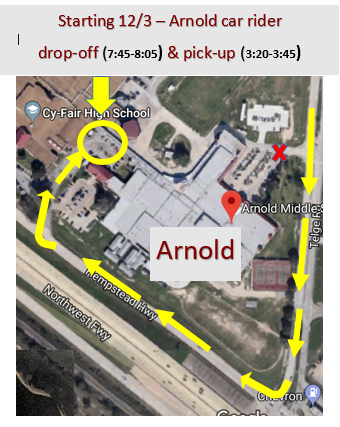 